BestelbonGemeente      	Postnummer:      NIS-Code:      	Datum:      Telefoon:      E-mail:      Naam van de aangestelde:      Stempel van de gemeente	De Burgemeester of zijn aangestelde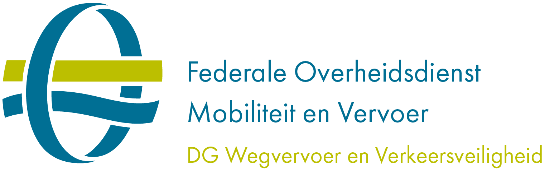 Directoraat-generaal Wegvervoer en VerkeersveiligheidDirectie Certificatie en ToezichtDienst RijbewijzenCity AtriumVooruitgangstraat 561210 BruxellesTel. 02 277 38 46e-mail : rb-pc.international@mobilit.fgov.beLeveringsadresDienst      T.A.V.      Adres:      Postcode:     Gemeente:      Openingsuren van de dienstMaandag:	     Dinsdag: 	     Woensdag: 	     Donderdag: 	     Vrijdag: 	     Zaterdag:	     Soort documentJaarlijkse
behoefteNog in
voorraadGevraagde
hoeveelheid Internationale rijbewijzen